e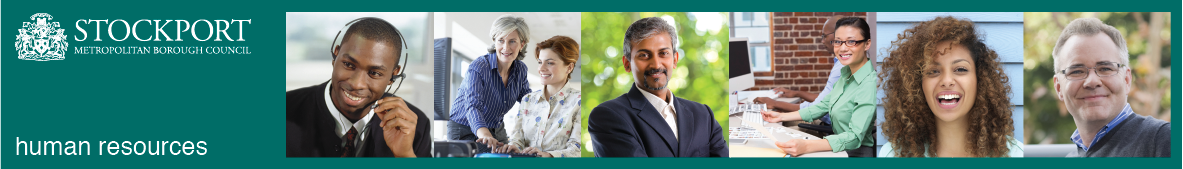 Stockport CouncilCompetency Person SpecificationThe criteria listed below represent the most important skills, experience, technical expertise and qualifications needed for this job role.  Your application will be assessed against these criteria to determine whether or not you are shortlisted for interview.  Any interview questions, or additional assessments (tests, presentations etc) will be broadly based on the criteria below.Stockport CouncilJob DescriptionStockport CouncilJob DescriptionPost Title: CSS Senior Officer Grade 3		Service Area: Deployed as appropriateDirectorate: Corporate and Support ServicesTeam: IT/Digital By DesignSalary Grade: S03Post Reports to: IT Technical ArchitectPost Responsible for: CSS Officers and CSS Support Officers as requiredPost Reports to: IT Technical ArchitectPost Responsible for: CSS Officers and CSS Support Officers as requiredMain Purpose of the Job:To work in our in house agile development and digital by design team, to help our digital transformation by providing high quality, cost effective software development services to internal stakeholders and efficient, easy to use digital service to Stockport residents; to support and lead colleagues to  manage, deliver and design digital services.Main Purpose of the Job:To work in our in house agile development and digital by design team, to help our digital transformation by providing high quality, cost effective software development services to internal stakeholders and efficient, easy to use digital service to Stockport residents; to support and lead colleagues to  manage, deliver and design digital services.Summary of responsibilities and key areas:To provide high quality, cost effective software development services to internal stakeholders and Stockport residents, to support customers, manage and deliver digital services, take a holistic, joined up view of software and service design, delivery and evaluation.To provide support within a small team, to give professional advice and guidance to the organisation.To ensure that the Council manages its resources effectively, delivering value for money, exploiting opportunities to drive out inefficiencies and generating income where appropriate.Summary of responsibilities and key areas:To provide high quality, cost effective software development services to internal stakeholders and Stockport residents, to support customers, manage and deliver digital services, take a holistic, joined up view of software and service design, delivery and evaluation.To provide support within a small team, to give professional advice and guidance to the organisation.To ensure that the Council manages its resources effectively, delivering value for money, exploiting opportunities to drive out inefficiencies and generating income where appropriate.Job activities:Working in a progressive, supportive, multi-disciplinary team using agile practices you’ll;Deliver new capabilities,  business value, and supporting integration into bespoke software applicationsUse object orientated skills, including design patterns, standards, integration and testingPair with other developers to solve problems and share knowledgeWork with Agile, Lean and Continuous Delivery best practices, such as Continuous Integration, TDD, and Infrastructure as Code.Use best practices like Refactoring, Clean Code, Encapsulation and web standards.Work in a multi-disciplinary team including quality assurance, business analysts and UX/Content designers Work and build strong relationships with colleagues across the councilJob activities:Working in a progressive, supportive, multi-disciplinary team using agile practices you’ll;Deliver new capabilities,  business value, and supporting integration into bespoke software applicationsUse object orientated skills, including design patterns, standards, integration and testingPair with other developers to solve problems and share knowledgeWork with Agile, Lean and Continuous Delivery best practices, such as Continuous Integration, TDD, and Infrastructure as Code.Use best practices like Refactoring, Clean Code, Encapsulation and web standards.Work in a multi-disciplinary team including quality assurance, business analysts and UX/Content designers Work and build strong relationships with colleagues across the councilAdditional responsibilities:To work positively and inclusively with colleagues and customers so that the Council provides a workplace    and delivers services that do not discriminate against people on the ground of their age, sexuality, religion or belief, race, gender or disabilities.To fulfill personal requirements, where appropriate, with regard to Council policies and procedures, standards of attendance, health, safety and welfare, customer care, emergency, evacuation, security and promotion of the Council’s priorities.To work flexibly in the interests of the service. This may include undertaking other duties provided that these are appropriate to the employee’s background, skills and abilities. Where this occurs there will be consultation with the employee and any necessary personal development will be taken into account.Additional responsibilities:To work positively and inclusively with colleagues and customers so that the Council provides a workplace    and delivers services that do not discriminate against people on the ground of their age, sexuality, religion or belief, race, gender or disabilities.To fulfill personal requirements, where appropriate, with regard to Council policies and procedures, standards of attendance, health, safety and welfare, customer care, emergency, evacuation, security and promotion of the Council’s priorities.To work flexibly in the interests of the service. This may include undertaking other duties provided that these are appropriate to the employee’s background, skills and abilities. Where this occurs there will be consultation with the employee and any necessary personal development will be taken into account.CompetencyEssential or DesirableTo work to the Council’s values and behaviours:to keep the people of Stockport at the heart of what we doto succeed as a team, collaborating with colleagues and partnersto drive things forward with ambition, creativity and confidence to value and respect our colleagues, partners and customersEssentialExtensive experience of OO software developmentEssentialExtensive experience of techniques using .NET/.NET Core, C# to develop systems and websitesEssentialExtensive Experience in writing Unit testsEssentialThorough understanding software development best practices e.g. TDD, refactoring, source controlEssentialExperience of using development software such as Visual Studio or equivalentEssentialExperience of using HTML, CSS and modern web standardsEssentialExperience working with integration technologies such as REST API’s, GraphQL and Web-services.EssentialExperience of scripting languages, libraries or frameworks such as JavaScript, React, node, Webpack, Gulp etc.EssentialAbility to analyse, communicate, solve and document complex problemsEssentialExperience of SQL and MS SQL Server, creation of relational databases and understanding underlying principles.EssentialExperience of creating relational databases and understanding underlying principles.DesirableExperience with cloud technology and familiarity with continuous integrations techniquesDesirableExperience of Pair Programming, ability to mentor and support other developersDesirableExperience working in a multi-disciplinary team and communicating with less technical team membersEssentialManaging PeopleDesirableManaging ResourcesDesirableEffective CommunicationDesirableInforming and Making DecisionsDesirable